N___14Ա-վ2____                              	                         « 07 » __ սեպտեմբեր __2023թ.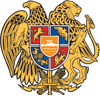                        ԳԻՏԱԿԱՆ ԱՍՏԻՃԱՆՆԵՐԻ ՇՆՈՐՀՈՒՄԸ ՀԱՍՏԱՏԵԼՈՒԵՎ ՎԿԱՅԱԳՐԵՐՈՎ ԱՄՐԱԳՐԵԼՈՒ ՄԱՍԻՆՀամաձայն  ՀՀ Կառավարության 08.08.1997թ. հ. 327 որոշմամբ հաստատված <<Հայաստանի Հանրապետությունում գիտական աստիճանաշնորհման կանոնակարգի>> 5-րդ գլխի 36-րդ կետի և ՀՀ ԿԳՄՍ նախարարի 14.08.2019թ. հ.31-Լ հրամանով հաստատված <<Հայաստանի Հանրապետության բարձրագույն որակավորման կոմիտեի կանոնադրության>> 3-րդ գլխի 11-րդ կետի 8) ենթակետի՝	Հաստատել և վկայագրերով ամրագրել.1.Երևանի պետական համալսարանում գործող ԲՈԿ-ի 049 Ֆիզիկայի մասնագիտական խորհրդի որոշումը Միքայել Սերյոժայի Ալեքսանյանին տեխնիկական գիտությունների դոկտորի (Ա.04.10 թվանիշով) գիտական աստիճան շնորհելու մասին:2.Երևանի պետական բժշկական համալսարանում գործող ԲՈԿ-ի 025 Աչքի, ԼՕՌ հիվանդությունների և ստոմատոլոգիայի մասնագիտական խորհրդի որոշումը Վահե Յուրիի Ազատյանին բժշկական գիտությունների դոկտորի (ԺԴ.00.12 թվանիշով) գիտական աստիճան շնորհելու մասին:Հիմք՝  մասնագիտական  խորհուրդների  որոշումները  և  բաժնի հհ. 1-5245 - 1-5246 եզրակացությունները:		ՆԱԽԱԳԱՀԻ ՏԵՂԱԿԱԼ 									ԳԱԳԻԿ ՔԹՐՅԱՆ								ՀԱՅԱՍՏԱՆԻ ՀԱՆՐԱՊԵՏՈՒԹՅՈՒՆ ԲԱՐՁՐԱԳՈՒՅՆ ՈՐԱԿԱՎՈՐՄԱՆ ԿՈՄԻՏԵԻ ՆԱԽԱԳԱՀՀՐԱՄԱՆ